«В регистр»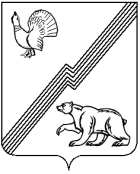 АДМИНИСТРАЦИЯ ГОРОДА ЮГОРСКАХанты-Мансийского  автономного  округа-ЮгрыПОСТАНОВЛЕНИЕот  15 ноября 2021						                         № 2161-пО внесении изменений в постановлениеадминистрации города Югорскаот 30.10.2018 № 3000«О муниципальной программе города Югорска«Управление муниципальным имуществом»В соответствии с постановлением администрации города Югорска от 03.11.2021 № 2096-п «О порядке принятия решения о разработке муниципальных программ города Югорска, их формирования, утверждения и реализации»:1. Внести в постановление администрации города Югорска от 30.10.2018 № 3000 «О муниципальной программе города Югорска «Управление муниципальным имуществом» (с изменениями от 29.04.2019 № 889, от 10.10.2019 № 2195, от 06.11.2019 № 2399, от 18.12.2019 № 2726, от 23.12.2019 № 2745, от 25.09.2020 № 1370, от 21.12.2020 № 1922, от 21.12.2020 № 1923, от 26.04.2021 № 597-п, от 24.09.2021 № 1789-п) следующие изменения:1.1. В преамбуле слова «от 01.11.2019 № 2359 «О модельной муниципальной программе города Югорска, порядке принятия решения о разработке муниципальных программ города Югорска, их формирования, утверждения и реализации» заменить словами «от 03.11.2021 № 2096-п «О порядке принятия решения о разработке муниципальных программ города Югорска, их формирования, утверждения и реализации».1.2. Приложение изложить в новой редакции (приложение).2. Опубликовать постановление в официальном печатном издании города Югорска, разместить на официальном сайте органов местного самоуправления города Югорска и в государственной автоматизированной системе «Управление».3. Настоящее постановление вступает в силу после его официального опубликования, но не ранее 01.01.2022.4. Контроль за выполнением постановления возложить на первого заместителя главы города - директора Департамента муниципальной собственности и градостроительства администрации города Югорска С.Д. Голина.Исполняющий обязанностиглавы города Югорска                                                                    Д.А. КрыловПриложениек постановлениюадминистрации города Югорскаот 15 ноября 2021 № 2161-пПриложениек постановлениюадминистрации города Югорскаот 30.10.2018 № 3000Муниципальная программа города Югорска«Управление муниципальным имуществом»(далее – муниципальная программа)Паспортмуниципальной программы Раздел 1 Характеристика структурных элементов (основных мероприятий) муниципальной программыНа реализацию целей и задач муниципальной программы в муниципальной программе предусмотрены 2 подпрограммы с реализацией 2 основных мероприятий в каждой, отражающих актуальные и перспективные направления работы по эффективному управлению муниципальным имуществом города Югорска.Перечень программных мероприятийДепартаментом муниципальной собственности и градостроительства администрации города Югорска организован и осуществляется учет муниципального имущества посредством ведения реестра муниципальной собственности города Югорска, в котором учитывается имущество, составляющее муниципальную казну города Югорска, имущество, находящееся в хозяйственном ведении муниципальных предприятий города Югорска и оперативном управлении муниципальных учреждений.Раздел 2. Механизм реализации структурных элементов (основных мероприятий) муниципальной программыОтветственным исполнителем муниципальной программы является Департамент муниципальной собственности и градостроительства администрации города Югорска (далее – ответственный исполнитель).Ответственный исполнитель муниципальной программы осуществляет управление реализацией муниципальной программы.Механизм реализации муниципальной программы представляет собой скоординированные по срокам и направлениям действия и включает:- разработку и принятие нормативных правовых актов, необходимых для выполнения муниципальной программы;- ежегодную корректировку перечня программных мероприятий на очередной финансовый год и плановый период с уточнением затрат по программным мероприятиям в соответствии с мониторингом фактически достигнутых и целевых показателей реализации муниципальной программы;- эффективное использование средств, выделенных на реализацию программы;- информирование общественности о ходе и результатах ее реализации, финансировании программных мероприятий.Соисполнитель муниципальной программы - управление бухгалтерского учета и отчетности администрации города Югорска принимает участие в реализации муниципальной программы в части выполнения мероприятия 1.2. «Организационно-техническое и финансовое обеспечение деятельности департамента муниципальной собственности и градостроительства администрации города Югорска» подпрограммы 1.Соисполнитель муниципальной программы – управление социальной политики администрации города Югорска принимает участие в реализации муниципальной программы в части выполнения мероприятия 2.2 «Оказание информационной поддержки населению по вопросам садоводства и огородничества» подпрограммы 2.Ответственный исполнитель координирует, организует, исполняет и контролирует выполнение программных мероприятий, осуществляет мониторинг и оценку результативности программных показателей, составляет и предоставляет отчетность, установленную  постановлением администрации города Югорска от 03.11.2021 № 2096-п «О порядке принятия решения о разработке муниципальных программ города Югорска, их формирования, утверждения и реализации». Оценка реализации муниципальной программы производится за каждый отчетный финансовый год и за весь период реализации в соответствии с методикой оценки эффективности реализации  муниципальной программы, утвержденной муниципальным правовым актом администрации города Югорска.Информация о ходе и итогах реализации муниципальной программы открыта для широкой общественности и размещается на официальном сайте органов местного самоуправления города Югорска в информационно-телекоммуникационной сети «Интернет» по электронному адресу http://www.adm.ugorsk.ru и в государственной автоматизированной системе «Управление».Оценка исполнения мероприятий муниципальной программы основана на мониторинге целевых показателей муниципальной программы и результатов ее реализации путем сопоставления фактически достигнутых целевых показателей с показателями, установленными при утверждении муниципальной программы.В соответствии с данными мониторинга по фактически достигнутым показателям реализации муниципальной программы в нее могут быть внесены изменения. Реализация отдельных мероприятий муниципальной программы осуществляется на основе муниципальных контрактов (договоров) на приобретение товаров (оказание услуг, выполнение работ) для муниципальных нужд, заключаемых муниципальными заказчиками с исполнителями в установленном законодательством Российской Федерации порядке.Внедрение и применение технологий бережливого производства способствует вовлечению служащих в новый способ работы, построенной на последовательной и продуманной коммуникации, проведению обучающих мероприятий по оптимизации процессов, устранению административных барьеров, уменьшению временных потерь, снижению излишней бюрократической нагрузки на получателей государственных и муниципальных услуг, совершенствованию автоматизированной информационной системы для обеспечения деятельности органов местного самоуправления, позволяющей снизить количество запрашиваемой информации, снижению затрат и повышению эффективности деятельности в потенциально-коррупционноемких направлениях деятельности.Таблица 1Целевые показатели муниципальной программыПоказатель 1.Доля неиспользуемого недвижимого имущества в общем количестве недвижимого имущества города Югорска, %Рассчитывается как отношение фактического количества неиспользуемого недвижимого имущества (за исключением земельных участков и имущества, принятого в собственность города Югорска, с целью дальнейшей передачи бюджетам других уровней), к общему количеству недвижимого имущества (за исключением земельных участков и имущества, принятого в собственность города Югорска, с целью дальнейшей передачи бюджетам других уровней).Показатель 2.Удельный вес количества групп объектов оценки (категории земель, объекты капитального строительства) в городе Югорске, кадастровая стоимость которых актуальна, к общему количеству групп объектов оценки, % Рассчитывается как количество групп объектов оценки (категории земель, объекты капитального строительства) в городе Югорске, кадастровая стоимость которых актуальна, к общему количеству групп объектов оценки.Показатель 3.Удельный вес объектов недвижимого имущества, содержащихся в надлежащем санитарном состоянии, к общему количеству объектов недвижимого имущества,%. Рассчитывается как отношение количества объектов недвижимого имущества, находящегося в казне муниципального образования, содержащихся в надлежащем санитарном состоянии, по которым пользователями не было предъявлено письменных претензий, к общему количеству объектов.Показатель 4 Количество земельных участков территорий общего пользования садово-огороднических некоммерческих товариществ, поставленных на государственный кадастровый учет (не менее 1 земельного участка в год.). Рассчитывается по данным административного учета.Показатель 5 Увеличение количества печатных материалов, изготовленных для информационной поддержки граждан по вопросам садоводства и огородничества (с 0 ед. до 19 ед.). Рассчитывается по данным административного учета.Таблица 2Распределение финансовых ресурсов муниципальной программы (по годам)Таблица 3Мероприятия, реализуемые на принципах проектного управления**Таблица не заполняется в связи с отсутствием участия в реализации региональных проектов, проектов автономного округа, муниципальных проектов.Таблица 4Перечень объектов социально – культурного и коммунального – бытового назначения, масштабные инвестиционные проекты****Таблица не заполняется в связи с отсутствием объектов социально – культурного и коммунального – бытового назначения, масштабные инвестиционные проекты.Таблица 5Перечень объектов капитального строительства и приобретаемых объектов недвижимого имущества******Таблица не заполняется в связи с отсутствием объектов капитального строительства и приобретаемых объектов недвижимого имущества.Наименование муниципальной программыУправление муниципальным имуществом Дата утверждения муниципальной программы (наименование и номер соответствующего муниципального правового акта)Постановление администрации города Югорска от 30.10.2018 № 3000 «О муниципальной программе города Югорска «Управление муниципальным имуществом»Ответственный исполнитель муниципальной программыДепартамент муниципальной собственности и градостроительства администрации города ЮгорскаСоисполнители муниципальной программы1. Управление бухгалтерского учета и отчетности администрации города Югорска.2. Управление социальной политики администрации города ЮгорскаЦели муниципальной программы1. Формирование эффективной системы управления муниципальным имуществом города Югорска, позволяющей обеспечить оптимальный состав имущества для исполнения полномочий органов местного самоуправления, достоверный учет и контроль использования муниципального имущества города Югорска.2. Развитие садоводческих и огороднических некоммерческих объединений граждан в городе ЮгорскеЗадачи муниципальной программы1. Совершенствование системы управления муниципальным имуществом города Югорска.2. Создание условий для развития и деятельности садоводческих и  огороднических некоммерческих объединений граждан в городе ЮгорскеПодпрограммы и (или) структурные элементы (основные мероприятия)Подпрограмма 1 «Повышение эффективности управления муниципальным имуществом»Подпрограмма 2 «Поддержка садоводства и огородничества на земельных участках муниципального образования город Югорск»Портфели проектов, проекты, входящие в состав муниципальной программы, параметры их финансового обеспеченияНетЦелевые показатели муниципальной программы1. Снижение доли неиспользуемого недвижимого имущества в общем количестве недвижимого имущества города Югорска с 5% до 1%.2. Увеличение удельного веса количества групп объектов оценки (категории земель, объекты капитального строительства) в городе Югорске, кадастровая стоимость которых актуальна, к общему количеству групп объектов оценки с 55% до 100%.  3. Увеличение удельного веса объектов недвижимого имущества, содержащихся в надлежащем санитарном состоянии, к общему количеству объектов недвижимого имущества с 94% до 99%.  4. Количество земельных участков территорий общего пользования садово-огороднических некоммерческих товариществ, поставленных на государственный кадастровый учет не менее 1 земельного участка в год.5. Увеличение количества печатных материалов, изготовленных для информационной поддержки граждан по вопросам садоводства и огородничества с 0 ед. до 19 ед.Сроки реализации муниципальной программы2019 – 2025 годы и на период до 2030 годаПараметры финансового обеспечения муниципальной программыОбщий объем финансирования муниципальной программы составляет 682 738,6 тыс. рублей, в том числе:2019 год – 71 824,9 тыс. рублей;2020 год – 56 388,7 тыс. рублей;2021 год – 60 868,3 тыс. рублей;2022 год – 60 056,7 тыс. рублей;2023 год – 54 200,0 тыс. рублей;2024 год – 54 200,0 тыс. рублей;2025 год – 54 200,0  тыс. рублей;2026 – 2030 годы –271 000,0 тыс. рублейОбъем налоговых расходов города Югорска–Подпрограмма 1. «Повышение эффективности управления муниципальным имуществом»Подпрограмма 1. «Повышение эффективности управления муниципальным имуществом»Подпрограмма 1. «Повышение эффективности управления муниципальным имуществом»Подпрограмма 1. «Повышение эффективности управления муниципальным имуществом»№№МероприятиеХарактеристика1.11.1Управление и распоряжение муниципальным имуществом города ЮгорскаДанное мероприятие направлено на:-  изготовление технической документации на объекты недвижимого имущества (технические планы и кадастровые паспорта), для последующей регистрации права муниципальной собственности;- на выполнение работ по оценке рыночной стоимости объектов недвижимого и движимого имущества муниципальной собственности и земельных участков для последующей продажи либо сдачи в аренду таких объектов, путем проведения конкурсов или аукционов, в соответствии с действующим законодательством;- на услуги в области информационных технологий;- на повышение эффективности управления муниципальными учреждениями, хозяйственными обществами, акции (доли) в уставных капиталах которых находятся в собственности муниципального образования;- на совершенствование системы управления и распоряжения земельными участками,  находящимися в муниципальной собственности; - на осуществление кадастрового учета земельных участков возможно только после проведения в отношении данных участков кадастровых работ (межевания); - на выполнение работ по межеванию земельных участков Департаментом муниципальной собственности и градостроительства администрации города Югорска по результатам торгов, проведенных в соответствии с законодательством Российской Федерации, заключается муниципальный контракт;- на проведение текущих ремонтов нежилых зданий и помещений, что позволит поддержать их надлежащее техническое состояние, а также обеспечить санитарно-гигиенические требования, предъявляемые к муниципальным  объектам;- приобретение муниципального имущества;- на финансовое обеспечение мероприятий, связанных с устранением последствий распространения новой коронавирусной инфекции, вызванной COVID-191.21.2Организационно-техническое и финансовое обеспечение деятельности Департамента муниципальной собственности и градостроительства администрации города ЮгорскаДля реализации мероприятия предполагает:- ведение реестра муниципальной собственности и муниципальной казны города Югорска  в программном комплексе «SAUMI», «Парус», «СКБ-Контур»; - оплата услуг по оценке рыночной стоимости объектов недвижимого и движимого имущества муниципальной собственности и земельных участков;- оплата за обновление и совершенствование программных продуктов;- уплата взносов в фонд капитального ремонта общего имущества в многоквартирных домах и прочих расходов по содержанию муниципального имущества, собственником которых является муниципальное образование город Югорск;- уплата налогов, сборов и других обязательных платежей, установленных законодательством в отношении муниципального имущества;- инвентаризация и проверка эффективности использования и сохранности муниципального имущества;- претензионная и исковая работа по взысканию задолженности по доходам за использование муниципального имущества;- создание условий по недопущению проявления коррупционных нарушений в процессе управления объектами недвижимого муниципального имуществаПодпрограмма 2 «Поддержка садоводства и огородничества на земельных участках муниципального образования город Югорск»Подпрограмма 2 «Поддержка садоводства и огородничества на земельных участках муниципального образования город Югорск»Подпрограмма 2 «Поддержка садоводства и огородничества на земельных участках муниципального образования город Югорск»Подпрограмма 2 «Поддержка садоводства и огородничества на земельных участках муниципального образования город Югорск»2.1Выполнение комплексных кадастровых работ на земельных участках, предоставленных садоводческим и огородническим некоммерческим объединениям граждан (товариществам) в городе ЮгорскеВыполнение комплексных кадастровых работ на земельных участках, предоставленных садоводческим и огородническим некоммерческим объединениям граждан (товариществам) в городе ЮгорскеРеализация мероприятия предусматривает проведение кадастровых работ для определения площадей земель, которые не обременены правами третьих лиц2.2Оказание информационной поддержки населению по вопросам садоводства и огородничестваОказание информационной поддержки населению по вопросам садоводства и огородничестваРеализация мероприятия предусматривает оказание информационно-консультационной поддержки некоммерческим объединениям граждан (товариществам), издание информационных материалов для некоммерческих объединений граждан (товариществам), а также проведение консультаций, совещаний.№ показателяНаименование целевых показателей Ед. измеренияБазовый показатель на начало реализации муниципальной программыЗначение целевого показателя по годамЗначение целевого показателя по годамЗначение целевого показателя по годамЗначение целевого показателя по годамЗначение целевого показателя по годамЗначение целевого показателя по годамЗначение целевого показателя по годамЦелевое значение показателя на момент окончания реализации муниципальной программы№ показателяНаименование целевых показателей Ед. измеренияБазовый показатель на начало реализации муниципальной программы2019202020212022202320242025Целевое значение показателя на момент окончания реализации муниципальной программы1234567891011121Доля неиспользуемого недвижимого имущества в общем количестве недвижимого имущества города Югорска%5333221112Удельный вес количества групп объектов оценки (категории земель, объекты капитального строительства) в городе Югорске, кадастровая стоимость которых актуальна, к общему количеству групп объектов оценки%55657580859095981003Удельный вес объектов недвижимого имущества, содержащихся в надлежащем санитарном состоянии, к общему количеству объектов недвижимого имущества%9495959696979899994Количество земельных участков территорий общего пользования садово-огороднических некоммерческих товариществ, поставленных на государственный кадастровый учетЕд.3011111195Количество печатных материалов, изготовленных для информационной поддержки граждан по вопросам садоводства и огородничестваЕд.1901900001919Номер строкиНомер структурного элемента (основного мероприятия)Структурные элементы (основные мероприятие) муниципальной программы (их связь с целевыми показателями муниципальной программы)Ответственный исполнитель/соисполнитель (наименование органа или структурного подразделения, учреждения)Источники финансированияФинансовые затраты на реализацию (тыс. рублей)Финансовые затраты на реализацию (тыс. рублей)Финансовые затраты на реализацию (тыс. рублей)Финансовые затраты на реализацию (тыс. рублей)Финансовые затраты на реализацию (тыс. рублей)Финансовые затраты на реализацию (тыс. рублей)Финансовые затраты на реализацию (тыс. рублей)Финансовые затраты на реализацию (тыс. рублей)Финансовые затраты на реализацию (тыс. рублей)Номер строкиНомер структурного элемента (основного мероприятия)Структурные элементы (основные мероприятие) муниципальной программы (их связь с целевыми показателями муниципальной программы)Ответственный исполнитель/соисполнитель (наименование органа или структурного подразделения, учреждения)Источники финансированиявсегов том числе по годам:в том числе по годам:в том числе по годам:в том числе по годам:в том числе по годам:в том числе по годам:в том числе по годам:в том числе по годам:Номер строкиНомер структурного элемента (основного мероприятия)Структурные элементы (основные мероприятие) муниципальной программы (их связь с целевыми показателями муниципальной программы)Ответственный исполнитель/соисполнитель (наименование органа или структурного подразделения, учреждения)Источники финансированиявсего20192020202120222023202420252026-2030А123456789101112131Подпрограмма 1 «Повышение эффективности управления муниципальным имуществом»Подпрограмма 1 «Повышение эффективности управления муниципальным имуществом»Подпрограмма 1 «Повышение эффективности управления муниципальным имуществом»Подпрограмма 1 «Повышение эффективности управления муниципальным имуществом»Подпрограмма 1 «Повышение эффективности управления муниципальным имуществом»Подпрограмма 1 «Повышение эффективности управления муниципальным имуществом»Подпрограмма 1 «Повышение эффективности управления муниципальным имуществом»Подпрограмма 1 «Повышение эффективности управления муниципальным имуществом»Подпрограмма 1 «Повышение эффективности управления муниципальным имуществом»Подпрограмма 1 «Повышение эффективности управления муниципальным имуществом»Подпрограмма 1 «Повышение эффективности управления муниципальным имуществом»Подпрограмма 1 «Повышение эффективности управления муниципальным имуществом»Подпрограмма 1 «Повышение эффективности управления муниципальным имуществом»21.1Управление и распоряжение муниципальным имуществом города Югорска (1, 2, 3)Департамент муниципальной собственности и градостроительства администрации города Югорскавсего111 398,126 624,110 866,613 805,811 398,96 149,56 151,26 040,430 361,631.1Управление и распоряжение муниципальным имуществом города Югорска (1, 2, 3)Департамент муниципальной собственности и градостроительства администрации города Югорскафедеральный бюджет0,00,00,00,00,00,00,00,00,041.1Управление и распоряжение муниципальным имуществом города Югорска (1, 2, 3)Департамент муниципальной собственности и градостроительства администрации города Югорскабюджет автономного округа0,00,00,00,00,00,00,00,00,051.1Управление и распоряжение муниципальным имуществом города Югорска (1, 2, 3)Департамент муниципальной собственности и градостроительства администрации города Югорскаместный бюджет111 398,126 624,110 866,613 805,811 398,96 149,56 151,26 040,430 361,661.1Управление и распоряжение муниципальным имуществом города Югорска (1, 2, 3)Департамент муниципальной собственности и градостроительства администрации города Югорскаиные источники финансирования0,00,00,00,00,00,00,00,00,071.2Организационно-техническое и финансовое обеспечение деятельности Департамента муниципальной собственности и градостроительства администрации города Югорска (1, 2, 3)Управление бухгалтерского учета и отчетности администрации города Югорскавсего569 595,044 600,845 397,547 000,048 596,748 000,048 000,048 000,0240 000,081.2Организационно-техническое и финансовое обеспечение деятельности Департамента муниципальной собственности и градостроительства администрации города Югорска (1, 2, 3)Управление бухгалтерского учета и отчетности администрации города Югорскафедеральный бюджет0,00,00,00,00,00,00,00,00,091.2Организационно-техническое и финансовое обеспечение деятельности Департамента муниципальной собственности и градостроительства администрации города Югорска (1, 2, 3)Управление бухгалтерского учета и отчетности администрации города Югорскабюджет автономного округа0,00,00,00,00,00,00,00,00,0101.2Организационно-техническое и финансовое обеспечение деятельности Департамента муниципальной собственности и градостроительства администрации города Югорска (1, 2, 3)Управление бухгалтерского учета и отчетности администрации города Югорскаместный бюджет569 595,044 600,845 397,547 000,048 596,748 000,048 000,048 000,0240 000,0111.2Организационно-техническое и финансовое обеспечение деятельности Департамента муниципальной собственности и градостроительства администрации города Югорска (1, 2, 3)Управление бухгалтерского учета и отчетности администрации города Югорскаиные источники финансирования0,00,00,00,00,00,00,00,00,0121.2Организационно-техническое и финансовое обеспечение деятельности Департамента муниципальной собственности и градостроительства администрации города Югорска (1, 2, 3)Департамент муниципальной собственности и градостроительства администрации города Югорскавсего600,0600,00,00,00,00,00,00,00,0131.2Организационно-техническое и финансовое обеспечение деятельности Департамента муниципальной собственности и градостроительства администрации города Югорска (1, 2, 3)Департамент муниципальной собственности и градостроительства администрации города Югорскафедеральный бюджет0,00,00,00,00,00,00,00,00,0141.2Организационно-техническое и финансовое обеспечение деятельности Департамента муниципальной собственности и градостроительства администрации города Югорска (1, 2, 3)Департамент муниципальной собственности и градостроительства администрации города Югорскабюджет автономного округа0,00,00,00,00,00,00,00,00,0151.2Организационно-техническое и финансовое обеспечение деятельности Департамента муниципальной собственности и градостроительства администрации города Югорска (1, 2, 3)Департамент муниципальной собственности и градостроительства администрации города Югорскаместный бюджет600,0600,00,00,00,00,00,00,00,0161.2Организационно-техническое и финансовое обеспечение деятельности Департамента муниципальной собственности и градостроительства администрации города Югорска (1, 2, 3)Департамент муниципальной собственности и градостроительства администрации города Югорскаиные источники финансирования0,00,00,00,00,00,00,00,00,017Итого по подпрограмме 1:всего681 593,171 824,956 264,160 805,859 995,654 149,554 151,254 040,4270 361,618Итого по подпрограмме 1:федеральный бюджет0,00,00,00,00,00,00,00,00,019Итого по подпрограмме 1:бюджет автономного округа0,00,00,00,00,00,00,00,00,020Итого по подпрограмме 1:местный бюджет681 593,171 824,956 264,160 805,859 995,654 149,554 151,254 040,4270 361,621Итого по подпрограмме 1:иные источники финансирования0,00,00,00,00,00,00,00,00,022Подпрограмма 2 «Поддержка садоводства и огородничества на земельных участках муниципального образования город Югорск»Подпрограмма 2 «Поддержка садоводства и огородничества на земельных участках муниципального образования город Югорск»Подпрограмма 2 «Поддержка садоводства и огородничества на земельных участках муниципального образования город Югорск»Подпрограмма 2 «Поддержка садоводства и огородничества на земельных участках муниципального образования город Югорск»Подпрограмма 2 «Поддержка садоводства и огородничества на земельных участках муниципального образования город Югорск»Подпрограмма 2 «Поддержка садоводства и огородничества на земельных участках муниципального образования город Югорск»Подпрограмма 2 «Поддержка садоводства и огородничества на земельных участках муниципального образования город Югорск»Подпрограмма 2 «Поддержка садоводства и огородничества на земельных участках муниципального образования город Югорск»Подпрограмма 2 «Поддержка садоводства и огородничества на земельных участках муниципального образования город Югорск»Подпрограмма 2 «Поддержка садоводства и огородничества на земельных участках муниципального образования город Югорск»Подпрограмма 2 «Поддержка садоводства и огородничества на земельных участках муниципального образования город Югорск»Подпрограмма 2 «Поддержка садоводства и огородничества на земельных участках муниципального образования город Югорск»Подпрограмма 2 «Поддержка садоводства и огородничества на земельных участках муниципального образования город Югорск»232.1Выполнение комплексных кадастровых работ на земельных участках, предоставленных садоводческим и огородническим некоммерческим объединениям граждан в городе Югорске (4)Департамент муниципальной собственности и градостроительства администрации города Югорскавсего1 087,90,0115,062,561,150,548,8150,0600,0242.1Выполнение комплексных кадастровых работ на земельных участках, предоставленных садоводческим и огородническим некоммерческим объединениям граждан в городе Югорске (4)Департамент муниципальной собственности и градостроительства администрации города Югорскафедеральный бюджет0,00,00,00,00,00,00,00,00,0252.1Выполнение комплексных кадастровых работ на земельных участках, предоставленных садоводческим и огородническим некоммерческим объединениям граждан в городе Югорске (4)Департамент муниципальной собственности и градостроительства администрации города Югорскабюджет автономного округа0,00,00,00,00,00,00,00,00,0262.1Выполнение комплексных кадастровых работ на земельных участках, предоставленных садоводческим и огородническим некоммерческим объединениям граждан в городе Югорске (4)Департамент муниципальной собственности и градостроительства администрации города Югорскаместный бюджет1 087,90,0115,062,561,150,548,8150,0600,0272.1Выполнение комплексных кадастровых работ на земельных участках, предоставленных садоводческим и огородническим некоммерческим объединениям граждан в городе Югорске (4)Департамент муниципальной собственности и градостроительства администрации города Югорскаиные источники финансирования0,00,00,00,00,00,00,00,00,0282.2Оказание информационной поддержки населению по вопросам садоводства и огородничества (5)Управление социальной политики администрации города Югорскавсего57,60,09,60,00,00,00,09,638,4292.2Оказание информационной поддержки населению по вопросам садоводства и огородничества (5)Управление социальной политики администрации города Югорскафедеральный бюджет0,00,00,00,00,00,00,00,00,0302.2Оказание информационной поддержки населению по вопросам садоводства и огородничества (5)Управление социальной политики администрации города Югорскабюджет автономного округа0,00,00,00,00,00,00,00,00,0312.2Оказание информационной поддержки населению по вопросам садоводства и огородничества (5)Управление социальной политики администрации города Югорскаместный бюджет57,60,09,60,00,00,00,09,638,4322.2Оказание информационной поддержки населению по вопросам садоводства и огородничества (5)Управление социальной политики администрации города Югорскаиные источники финансирования0,00,00,00,00,00,00,00,00,033Итого по подпрограмме 2:всего1 145,50,0124,662,561,150,548,8159,6638,434Итого по подпрограмме 2:федеральный бюджет0,00,00,00,00,00,00,00,00,035Итого по подпрограмме 2:бюджет автономного округа0,00,00,00,00,00,00,00,00,036Итого по подпрограмме 2:местный бюджет1 145,50,0124,662,561,150,548,8159,6638,437Итого по подпрограмме 2:иные источники финансирования0,00,00,00,00,00,00,00,00,038Всего по муниципальной программе:Всего по муниципальной программе:Всего по муниципальной программе:всего682 738,671 824,956 388,760 868,360 056,754 200,054 200,054 200,0271 000,039Всего по муниципальной программе:Всего по муниципальной программе:Всего по муниципальной программе:федеральный бюджет0,00,00,00,00,00,00,00,00,040Всего по муниципальной программе:Всего по муниципальной программе:Всего по муниципальной программе:бюджет автономного округа0,00,00,00,00,00,00,00,00,041Всего по муниципальной программе:Всего по муниципальной программе:Всего по муниципальной программе:местный бюджет682 738,671 824,956 388,760 868,360 056,754 200,054 200,054 200,0271 000,042Всего по муниципальной программе:Всего по муниципальной программе:Всего по муниципальной программе:иные источники финансирования0,00,00,00,00,00,00,00,00,043в том числе:в том числе:44Инвестиции в объекты муниципальной собственностиИнвестиции в объекты муниципальной собственностивсего0,00,00,00,00,00,00,00,00,045Инвестиции в объекты муниципальной собственностиИнвестиции в объекты муниципальной собственностифедеральный бюджет0,00,00,00,00,00,00,00,00,046Инвестиции в объекты муниципальной собственностиИнвестиции в объекты муниципальной собственностибюджет автономного округа0,00,00,00,00,00,00,00,00,047Инвестиции в объекты муниципальной собственностиИнвестиции в объекты муниципальной собственностиместный бюджет0,00,00,00,00,00,00,00,00,048Инвестиции в объекты муниципальной собственностиИнвестиции в объекты муниципальной собственностииные источники финансирования0,00,00,00,00,00,00,00,00,049Прочие расходыПрочие расходывсего682 738,671 824,956 388,760 868,360 056,754 200,054 200,054 200,0271 000,050Прочие расходыПрочие расходыфедеральный бюджет0,00,00,00,00,00,00,00,00,051Прочие расходыПрочие расходыбюджет автономного округа0,00,00,00,00,00,00,00,00,052Прочие расходыПрочие расходыместный бюджет682 738,671 824,956 388,760 868,360 056,754 200,054 200,054 200,0271 000,053Прочие расходыПрочие расходыиные источники финансирования0,00,00,00,00,00,00,00,00,054в том числе:в том числе:55Проектная частьПроектная частьвсего0,00,00,00,00,00,00,00,00,056Проектная частьПроектная частьфедеральный бюджет0,00,00,00,00,00,00,00,00,057Проектная частьПроектная частьбюджет автономного округа0,00,00,00,00,00,00,00,00,058Проектная частьПроектная частьместный бюджет0,00,00,00,00,00,00,00,00,059Проектная частьПроектная частьиные источники финансирования0,00,00,00,00,00,00,00,00,060Процессная частьПроцессная частьвсего682 738,671 824,956 388,760 868,360 056,754 200,054 200,054 200,0271 000,061Процессная частьПроцессная частьфедеральный бюджет0,00,00,00,00,00,00,00,00,062Процессная частьПроцессная частьбюджет автономного округа0,00,00,00,00,00,00,00,00,063Процессная частьПроцессная частьместный бюджет682 738,671 824,956 388,760 868,360 056,754 200,054 200,054 200,0271 000,064Процессная частьПроцессная частьиные источники финансирования0,00,00,00,00,00,00,00,00,065в том числе:в том числе:66Ответственный исполнительОтветственный исполнительДепартамент муниципальной собственности и градостроительства администрации города Югорскавсего113 086,027 224,110 981,613 868,311 460,06 200,06 200,06 190,430 961,667Ответственный исполнительОтветственный исполнительДепартамент муниципальной собственности и градостроительства администрации города Югорскафедеральный бюджет0,00,00,00,00,00,00,00,00,068Ответственный исполнительОтветственный исполнительДепартамент муниципальной собственности и градостроительства администрации города Югорскабюджет автономного округа0,00,00,00,00,00,00,00,00,069Ответственный исполнительОтветственный исполнительДепартамент муниципальной собственности и градостроительства администрации города Югорскаместный бюджет113 086,027 224,110 981,613 868,311 460,06 200,06 200,06 190,430 961,670Ответственный исполнительОтветственный исполнительДепартамент муниципальной собственности и градостроительства администрации города Югорскаиные источники финансирования0,00,00,00,00,00,00,00,00,071Соисполнитель 1Соисполнитель 1Управление бухгалтерского учета и отчетности администрации города Югорскавсего569 595,044 600,845 397,547 000,048 596,748 000,048 000,048 000,0240 000,072Соисполнитель 1Соисполнитель 1Управление бухгалтерского учета и отчетности администрации города Югорскафедеральный бюджет0,00,00,00,00,00,00,00,00,073Соисполнитель 1Соисполнитель 1Управление бухгалтерского учета и отчетности администрации города Югорскабюджет автономного округа0,00,00,00,00,00,00,00,00,074Соисполнитель 1Соисполнитель 1Управление бухгалтерского учета и отчетности администрации города Югорскаместный бюджет569 595,044 600,845 397,547 000,048 596,748 000,048 000,048 000,0240 000,075Соисполнитель 1Соисполнитель 1Управление бухгалтерского учета и отчетности администрации города Югорскаиные источники финансирования0,00,00,00,00,00,00,00,00,076Соисполнитель 2Соисполнитель 2Управление социальной политики администрации города Югорскавсего57,60,09,60,00,00,00,09,638,477Соисполнитель 2Соисполнитель 2Управление социальной политики администрации города Югорскафедеральный бюджет0,00,00,00,00,00,00,00,00,078Соисполнитель 2Соисполнитель 2Управление социальной политики администрации города Югорскабюджет автономного округа0,00,00,00,00,00,00,00,00,079Соисполнитель 2Соисполнитель 2Управление социальной политики администрации города Югорскаместный бюджет57,60,09,60,00,00,00,09,638,480Соисполнитель 2Соисполнитель 2Управление социальной политики администрации города Югорскаиные источники финансирования0,00,00,00,00,00,00,00,00,0